      LOYOLA COLLEGE (AUTONOMOUS), CHENNAI – 600 034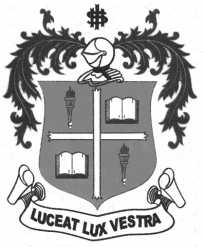     M.Sc. DEGREE EXAMINATION - MEDICAL SOCIOLOGY.THIRD SEMESTER – APRIL 2012SO 3809 - BIO-MEDICAL ETHICS AND LAW               Date : 26-04-2012 	Dept. No. 	  Max. : 100 Marks    Time : 1:00 - 4:00                                              Part – AWrite a short note on ALL of the following in about 30 words each:		 	       (10 x 2 = 20 Marks)Brain Dead.Medical negligence.Extension Doctrine.Belmont report. Distributive justice.Descriptive ethics.Active euthanasia.Rule consequentialism.Virtue ethics.Double Doctrine effect. Part – BAnswer any Five questions in about 300 words each: 				         (5 x 8 = 40 Marks)What is the core idea of consequentialism?What is deontology? Why is it called a backward looking ethical theory? What is negative eugenics? What are the methods used in negative eugenics?Examine the controversy that surrounds stem cells research.How is virtue ethics considered as an antidote to the inadequacies of both deontology and consequentialism? Examine the features of reflective equilibrium.What is cloning? Examine the ethical issues that are associated with cloning.Part – CAnswer any Two questions in about 1200 words each:	 	                                 (2 x 20 = 40 Marks)Critically evaluate how genetic technology may challenge equality.Can there be dignity in death? Examine in detail the case and controversy surrounding euthanasia.Critically evaluate the ethical rules that govern organ donation. Critically evaluate the role of ethical committees and law in protecting the human subjects     involved in clinical research. Present your opinion on the existing international and ICMR     guidelines. 